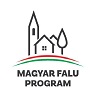 Tisztelt Törteli Lakosok! Magyarország Kormánya elkötelezett a kistelepüléseken élők számának növelésében, életminőségének javításában, és ezzel összefüggésben fejlesztésükben. A miniszterelnökség a modern települések fejlesztéséért felelős kormánybiztos vezetésével kidolgozta, és a kormány elé terjesztette a Magyar Falu Program koncepcióját. A program 2019-ben indult, és egy olyan komplex, társadalmi és gazdasági célterületekre is kiterjedő programmá vált, amely egy évtizedre fejlesztési és fejlődési lehetőséget jelent az ötezer fő és ez alatti településeknek. 2020-ban is folytatódott és bővült a Magyar Falu Program pályázati lehetősége.Törtel Község Önkormányzata is élt a lehetőséggel és Dr. Kroó Mihály fogorvos eszközeinek bővítésére nyújtott be a pályázatot, mely nyertesként került ki a programból.  A Magyar Falu Program keretében "Orvosi eszköz-2020" című alprogram, kiírás kódszáma: MFP-AEE/2020. pályázati kiírás által biztosított 100 %-os intenzitású támogatásból elnyert összeg:2.999.998 Ft	Törtel Község Önkormányzata